YAPILACAK KONTROL PARAMETRELERİ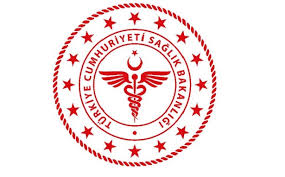 SAVUR PROF.DR. AZİZ SANCAR İLÇE DEVLET HASTANESİMEDİKAL GAZ BASINÇ KONTROL FORMUSAVUR PROF.DR. AZİZ SANCAR İLÇE DEVLET HASTANESİMEDİKAL GAZ BASINÇ KONTROL FORMUSAVUR PROF.DR. AZİZ SANCAR İLÇE DEVLET HASTANESİMEDİKAL GAZ BASINÇ KONTROL FORMUSAVUR PROF.DR. AZİZ SANCAR İLÇE DEVLET HASTANESİMEDİKAL GAZ BASINÇ KONTROL FORMUKODU:TY.FR.25YAYINLANMA TARİHİ:16.03.2020REVİZYON TARİHİ: REVİZYON NO:SAYFA SAYISI:04BİRİM ADI : BİRİM ADI : BİRİM ADI : BİRİM ADI : BİRİM ADI : BAKIM PERİYODU: GÜNLÜKBAKIM PERİYODU: GÜNLÜKBAKIM PERİYODU: GÜNLÜKBAKIM PERİYODU: GÜNLÜKBAKIM PERİYODU: GÜNLÜKBAKIM PERİYODU: GÜNLÜK08:0008:0008:0008:0016:0016:0016:0016:0016:0016:00TARİHO2N2OKURU HAVAVAKUMO2N2OKURU HAVAVAKUMKontrol Eden İmza …/…/20221. OKSİJEN değerleri 4-5 bar arasında olmalıdır.
2. AZOT değeri 4 barın altına düşmemelidir.
3. MEDİKAL HAVA değerleri 4-5 bar arasında olmalıdır. Yapılan kontrollerde oksijen, azot ve medikal havanın belirlenen değerler dışına çıkılması durumunda teknik birime bildirilmedir.
4. VAKUM değeri -0,7 ile -0,4 bar arasında olmalıdır.
5. Diyafram ve sistemden gaz geçişi kontrol edilmelidir.
6. Geçiş bağlantılarında gaz kaçağı varsa giderilmelidir.